 STRUCTURA   ANULUI   ȘCOLAR  2022-2023 Anul școlar 2022 - 2023 se structurează astfel:cursuri: luni, 5 septembrie 2022 - vineri, 21 octombrie 2022;vacanță: sâmbătă, 22 octombrie 2022 - duminică, 30 octombrie 2022;cursuri: luni, 31 octombrie 2022 - joi, 22 decembrie 2022vacanța de iarnă: vineri, 23 decembrie 2022 - duminică, 8 ianuarie 2023;cursuri: luni, 9 ianuarie 2023 -  vineri, 17 februarie 2023, vacanță: Vacanța de schi – vineri, 17 februarie 2023 – duminică, 26 februarie 2023 decizia Inspectoratului Școlar Județean Dolj;cursuri: luni, 27 februarie 2023 -  joi, 6 aprilie 2023;vacanță de Paște: vineri, 7 aprilie 2023 - marți, 18 aprilie 2023;cursuri: miercuri, 19 aprilie 2023 - vineri, 16 iunie 2023;vacanță: sâmbătă, 17 iunie 2023 - duminică, 3 septembrie 2023.Programul național „Școala altfel“ se va desfășura  în perioada 27 martie 2023 - 31 martie 2023 și Programul „Săptămâna verde“ se desfășoară în perioada 24 aprilie 2023 - 28 aprilie 2023,  decizia respectivelor programe a fost luată în ședința Consiliului Profesoral  din 02.09.2022 a Școlii Gimnaziale ,, Barbu Ionescu” UrzicuțaÎn ziua de 5 octombrie (Ziua internațională a educației și în zilele nelucrătoare/de sărbătoare legală prevăzute de lege și de contractul colectiv de muncă aplicabil nu se organizează cursuri.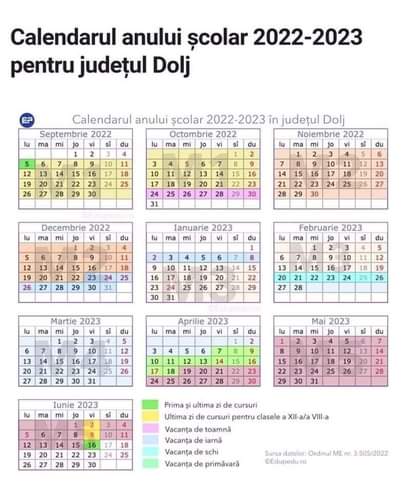 